St John the Baptist RC Primary School – Science Progression of Skills/Working Scientifically.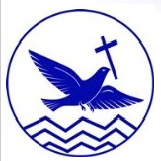 KS1KS1Lower KS2Lower KS2Upper KS2Upper KS2Y1Y2Y3Y4Y5Y6Working ScientificallyPlanPlanningask simple questions and recognise that they can be answered in different ways.ask simple questions and recognise that they can be answered in different ways.Setting up simple practical enquiries, comparative and fair tests. Asking relevant questions and using different types of scientific enquiries to answer them.Setting up simple practical enquiries, comparative and fair tests. Asking relevant questions and using different types of scientific enquiries to answer them.Planning different types of scientific enquiries to answer questions, including recognising and controlling variables where necessary. . Planning different types of scientific enquiries to answer questions, including recognising and controlling variables where necessary. . Working ScientificallyDoObserving/obtaining evidenceObserving closely, using simple equipment. Performing simple tests. Identifying and classifying.Observing closely, using simple equipment. Performing simple tests. Identifying and classifying.Making systematic and careful observations and, where appropriate, taking accurate measurements using standard units, using a range of equipment, including thermometers and data loggers.Making systematic and careful observations and, where appropriate, taking accurate measurements using standard units, using a range of equipment, including thermometers and data loggers.Taking measurements, using a range of scientific equipment, with increasing accuracy and precision, taking repeat readings when appropriate.Taking measurements, using a range of scientific equipment, with increasing accuracy and precision, taking repeat readings when appropriate.Working ScientificallyDoRecording Gathering and recording data to help in answering questions.Gathering and recording data to help in answering questions.Gathering, recording, classifying and presenting data in a variety of ways to help in answering questions. Recording findings using simple scientific language, drawings, labelled diagrams, keys, bar charts, and tables.Gathering, recording, classifying and presenting data in a variety of ways to help in answering questions. Recording findings using simple scientific language, drawings, labelled diagrams, keys, bar charts, and tables.Recording data and results of increasing complexity using scientific diagrams and labels, classification keys, tables, scatter graphs, bar and line graphsRecording data and results of increasing complexity using scientific diagrams and labels, classification keys, tables, scatter graphs, bar and line graphsWorking ScientificallyReviewConcluding Using their observations and ideas to suggest answers to questions.Using their observations and ideas to suggest answers to questions.Reporting on findings from enquiries, including oral and written explanations, displays or presentations of results and conclusions.Identifying differences, similarities or changes related to simple scientific ideas and processes. Using straightforward scientific evidence to answer questions or to support their findings.Reporting on findings from enquiries, including oral and written explanations, displays or presentations of results and conclusions.Identifying differences, similarities or changes related to simple scientific ideas and processes. Using straightforward scientific evidence to answer questions or to support their findings.Reporting and presenting findings from enquiries, including conclusions, causal relationships and explanations of and degree of trust in results, in oral and written forms such as displays and other presentations.Reporting and presenting findings from enquiries, including conclusions, causal relationships and explanations of and degree of trust in results, in oral and written forms such as displays and other presentations.Working ScientificallyReviewEvaluatingUsing results to draw simple conclusions, make predictions for new values, suggest improvements and raise further questions.Using results to draw simple conclusions, make predictions for new values, suggest improvements and raise further questions.Using test results to make predictions to set up further comparative and fair tests.Identifying scientific evidence that has been used to support or refute ideas or arguments.Using test results to make predictions to set up further comparative and fair tests.Identifying scientific evidence that has been used to support or refute ideas or arguments.